Publicado en Madrid el 16/09/2021 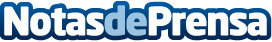 España, pionera en los Pasaportes COVID con certificado cualificadoLa puesta en marcha del Pasaporte COVID ha supuesto un reto para la Administración que ha conseguido ponerlo en marcha en un tiempo récord y con una infraestructura pionera, contando con la colaboración de EADTrustDatos de contacto:Beatriz de la Villa917160555Nota de prensa publicada en: https://www.notasdeprensa.es/espana-pionera-en-los-pasaportes-covid-con Categorias: Internacional Medicina Sociedad E-Commerce Ciberseguridad http://www.notasdeprensa.es